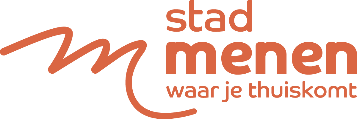 AANVRAAGFORMULIER VOOR PROJECTTOELAGE BIJZONDERE SOCIAAL-CULTURELE INITIATIEVENIdentificatiegegevensNa(a)m(en) van de aanvragende vereniging(en):Naam, adres, mail en telefoonnummer van de organisator of initiatiefnemende vereniging:Nummer post- of bankrekening van de initiatiefnemende vereniging:Gegevens over het initiatiefNauwkeurige omschrijving van de activiteit of manifestatie waarvoor een projecttoelage wordt aangevraagd (eventueel met bijlagen)Datum:Plaats:Medeorganiserende instanties:Omschrijving:Motivering:Toetsing aan de criteria van het reglement (zie art. 4):BegrotingGedetailleerde raming van de te verwachten inkomsten (toegangsgelden, sponsoring – financieel en materieel -, horeca, subsidies toegekend door andere instanties…) en uitgaven (administratie en secretariaat, artiesten, verplaatsingskosten, catering, huurgelden, promotie…) i.v.m. de organisatie van deze activiteit. Subsidies of toelagen toegekend door andere instanties (provincie, Ministerie van de Vlaamse Gemeenschap, Nationale Loterij…) en sponsoring dienen genoteerd te worden.De door u gevraagde stedelijke projecttoelage vermeldt u apart bij de inkomsten.Datum: 	Naam: 	Handtekening:N.B.: Het gebruik van dit formulier is facultatief. Aanvragers kunnen opteren voor een eigen presentatie, mits opname van alle gegevens die op dit formulier staan vermeld.Stad Menen - Dienst evenementent.a.v. Tania MinnekeerGrote Markt 1 - 8930 MenenT 056 529 414 Cultuurforum@menen.be InkomstenUitgaven